Corregir las palabras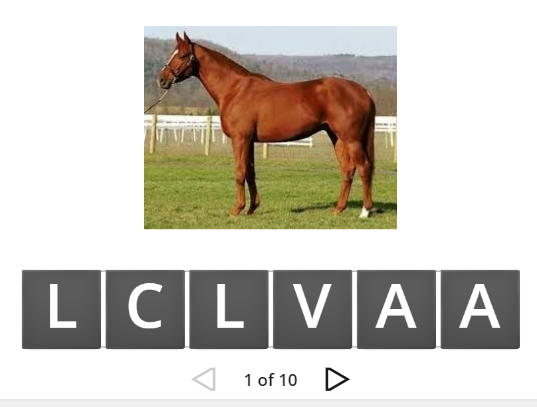 https://wordwall.net/play/441/573/985 http://www.sdzsafaripark.org/game/cantiplora escarabjo telefno maripsa exploradr florro telepono amadillo carera Robeto rápidamete copañero espantapájro lápara escaera persina Encedido bobilla ordnadr recotar estucefegona elefate dragons 